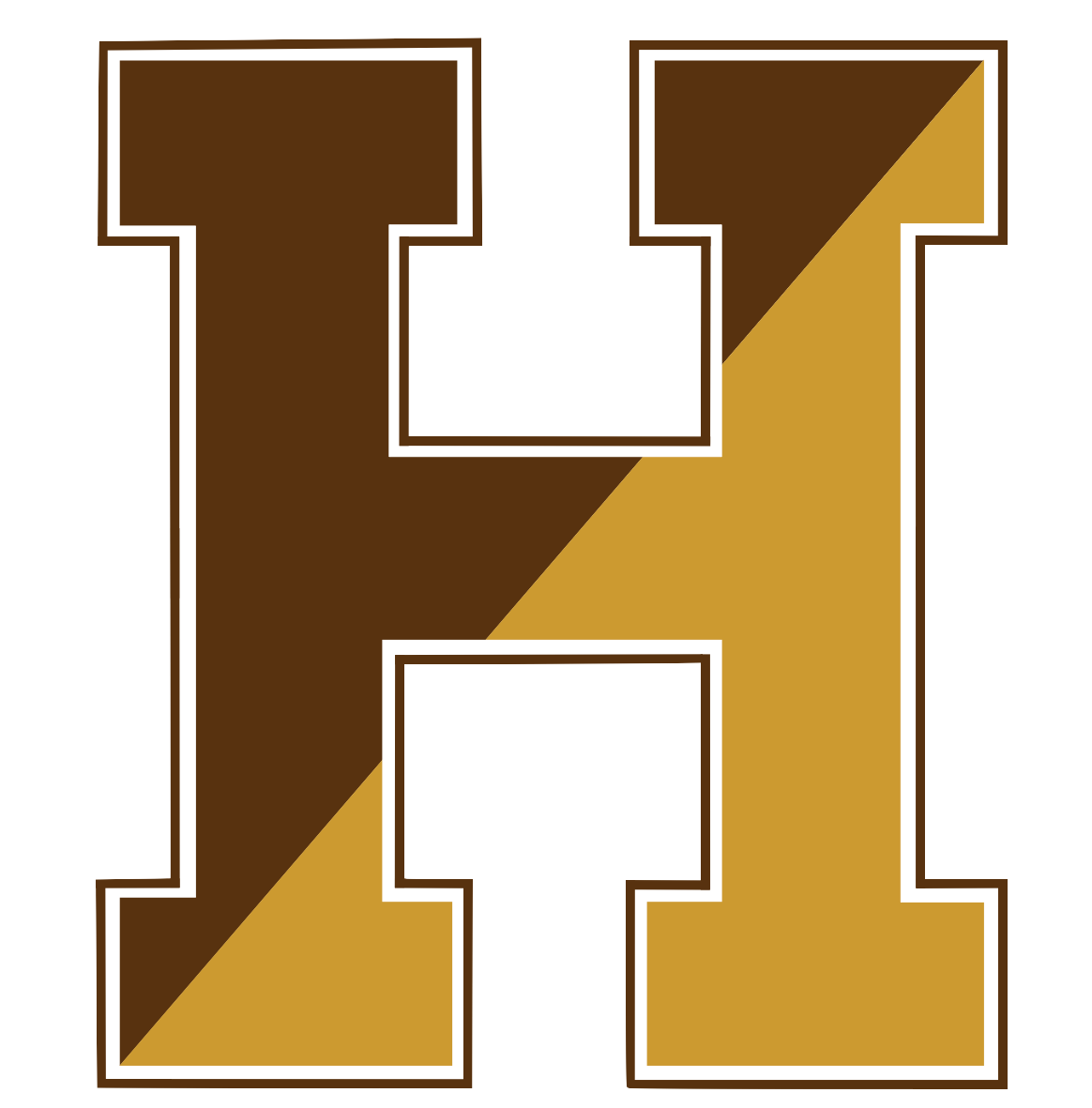 AnnouncementsGood morning. It is Wednesday, September 22, 2021Please pause for a brief moment of silence…Please rise for the Pledge of Allegiance…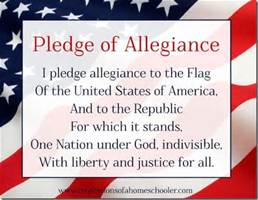 __________________________________________________________________To our scholars-if you borrow a chromebook or charger from the main office please return to the main office by the end of the day on the that day you borrow it. Thank you.The first meeting of the Fashion Club will be this Wednesday at 2:10 in room A15. Come and see what this club is all about and discuss ideas for projects for the year. See you there!Access 21 is an Out-of-School Time Enrichment Program offered at Haverhill High School for students in grades 9-12. Enrichment opportunities include Culinary Skills, Glee Club, Internship, Life Skills, and Robotics Club. The program will begin on Tuesday, October 12, 2021 and will meet from 2:15-5:00 pm. Students should apply online through the Discovery Club/Access 21 website by September 24 in order to start in October. Have a nice day!